Summer Training Lafayette, Louisiana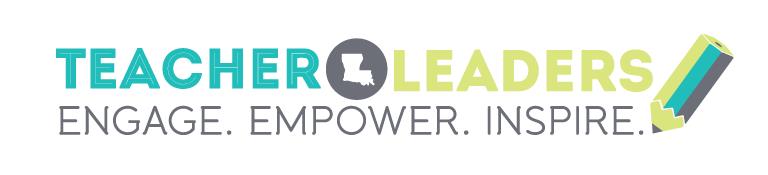 June 12-13, 2013REQUEST FOR HOTEL REIMBURSEMENTDistrict Name: 											Address:												City/State/Zip:											District Contact for reimbursement (name and e-mail):The state will cover the cost of hotels for participants for the evenings of June 11th and 12th, up to the state rate of $85 (plus occupancy and local taxes) per participant.Reimbursement for lodging costs are being requested as follows:Number of Participants: 			Total Amount of Reimbursement for this event:	$				Superintendent Name (Please Print)Signature (Must be signed for reimbursement)Attach participants’ zero balance hotel invoices and mail to:	Louisiana Department of EducationAttn:  Kim LamontePO Box 94064Baton Rouge, LA 70804	If you have any questions or concerns, please email louisianateacherleaders@la.gov. 